“I COMMIT TO” Cards On the following page you will find “I Commit To” cards.  Each commitment card is comprised of two sections.  The commitment that is pledged is written twice – once on each tag.  The attendee tears along the dotted line and keeps one half, while giving the other half to the facilitators at the end of the session.  To print the commitment cards, you may use card stock and cut along the horizontal lines or you may wish to use business card stock which is already perforated.  I COMMIT TO: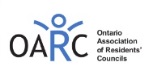 Keep this copy with you…  I COMMIT TO: Share this copy with the facilitators…  I COMMIT TO:Keep this copy with you…  I COMMIT TO: Share this copy with the facilitators…  I COMMIT TO:Keep this copy with you…  I COMMIT TO: Share this copy with the facilitators…  I COMMIT TO:Keep this copy with you…  I COMMIT TO: Share this copy with the facilitators…  I COMMIT TO:Keep this copy with you…  I COMMIT TO: Share this copy with the facilitators…